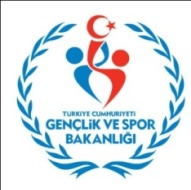 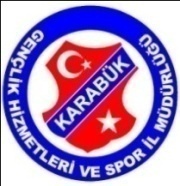 KARABÜKGENÇLİK HİZMETLERİ VE SPOR İL MÜDÜRLÜĞÜHAFTALIK SPOR FAALİYET PROGRAMIAÇIKLAMA :419,421,422 NOLU MÜSABAKALARDA SAĞLIK MEMURU GÖREVLENDİRİLMESİ GEREKMEKTEDİR.1161-1152 NO’LU MÜSABAKALARDA AMBULANS GÖREVLENDİRİLMESİ GEREKMEKTEDİR.  410,413,417,426 NOLU MÜSABAKADA AMBULANS GÖREVLENDİRİLMESİ GEREKMEKTEDİR.SAĞLIK VE EMNİYET GÖREVLİLERİNİN MÜSABAKA SAATİNDEN EN AZ YARIM SAAT ÖNCE         MÜSABAKA MAHALLİNDE HAZIR BULUNMALARI GEREKMEKTEDİR.M.NoSAATSAATSAATYERMÜSABAKANIN TÜRÜMÜSABAKANIN TÜRÜTAKIMLARTAKIMLARTAKIMLARTAKIMLARTAKIMLARTAKIMLAR07 OCAK  2017 CUMARTESİ07 OCAK  2017 CUMARTESİ07 OCAK  2017 CUMARTESİ07 OCAK  2017 CUMARTESİ07 OCAK  2017 CUMARTESİ07 OCAK  2017 CUMARTESİ07 OCAK  2017 CUMARTESİ07 OCAK  2017 CUMARTESİ07 OCAK  2017 CUMARTESİ07 OCAK  2017 CUMARTESİ07 OCAK  2017 CUMARTESİ07 OCAK  2017 CUMARTESİ07 OCAK  2017 CUMARTESİ09:0009:00SAFRANBOLU FETHİ TOKER GÜZEL SANATLAR MYOSAFRANBOLU FETHİ TOKER GÜZEL SANATLAR MYOSATRANÇ 2016-2017 İL BİRİNCİLİĞİSATRANÇ 2016-2017 İL BİRİNCİLİĞİSATRANÇ 2016-2017 İL BİRİNCİLİĞİSATRANÇ 2016-2017 İL BİRİNCİLİĞİSATRANÇ 2016-2017 İL BİRİNCİLİĞİSATRANÇ 2016-2017 İL BİRİNCİLİĞİSATRANÇ 2016-2017 İL BİRİNCİLİĞİSATRANÇ 2016-2017 İL BİRİNCİLİĞİ10:0010:00MERKEZ SPOR SALONUMERKEZ SPOR SALONUANALİG BADMİNTON MÜSABAKALARIANALİG BADMİNTON MÜSABAKALARIANALİG BADMİNTON MÜSABAKALARIANALİG BADMİNTON MÜSABAKALARIANALİG BADMİNTON MÜSABAKALARIANALİG BADMİNTON MÜSABAKALARIANALİG BADMİNTON MÜSABAKALARIANALİG BADMİNTON MÜSABAKALARI10:0010:00YENİ SPOR SALONUYENİ SPOR SALONUMASA TENİSİ YILDIZLAR/GENÇLER EN İYİ 12’LER MASA TENİSİ YILDIZLAR/GENÇLER EN İYİ 12’LER MASA TENİSİ YILDIZLAR/GENÇLER EN İYİ 12’LER MASA TENİSİ YILDIZLAR/GENÇLER EN İYİ 12’LER MASA TENİSİ YILDIZLAR/GENÇLER EN İYİ 12’LER MASA TENİSİ YILDIZLAR/GENÇLER EN İYİ 12’LER MASA TENİSİ YILDIZLAR/GENÇLER EN İYİ 12’LER MASA TENİSİ YILDIZLAR/GENÇLER EN İYİ 12’LER 13:0013:00BEŞBİNEVLER SEMT SAHASIBEŞBİNEVLER SEMT SAHASIU-14 LİGİU-14 LİGİU-14 LİGİU-14 LİGİKARDEMİR KARABÜKSPORKÜTAHYASPORKÜTAHYASPORKÜTAHYASPOR13:0013:00SAFRANBOLU SENTETİK SAHA SAFRANBOLU SENTETİK SAHA AMATÖR KÜME U-14AMATÖR KÜME U-14AMATÖR KÜME U-14AMATÖR KÜME U-14SAFRANBOLU BELEDİYESPORKARABÜK GENÇLİKSPORKARABÜK GENÇLİKSPORKARABÜK GENÇLİKSPOR13:0013:00SAFRANBOLU FUTBOL SAHASISAFRANBOLU FUTBOL SAHASIAMATÖR KÜME U-14AMATÖR KÜME U-14AMATÖR KÜME U-14AMATÖR KÜME U-14100.YIL SOĞUKSUSPORESKİPAZAR BELEDİYESPORESKİPAZAR BELEDİYESPORESKİPAZAR BELEDİYESPOR14:4514:45BEŞBİNEVLER SEMT SAHASIBEŞBİNEVLER SEMT SAHASIU-15 LİGİU-15 LİGİU-15 LİGİU-15 LİGİKARDEMİR KARABÜKSPORKÜTAHYASPORKÜTAHYASPORKÜTAHYASPOR08 OCAK  2017  PAZAR08 OCAK  2017  PAZAR08 OCAK  2017  PAZAR08 OCAK  2017  PAZAR08 OCAK  2017  PAZAR08 OCAK  2017  PAZAR08 OCAK  2017  PAZAR08 OCAK  2017  PAZAR08 OCAK  2017  PAZAR08 OCAK  2017  PAZAR08 OCAK  2017  PAZAR08 OCAK  2017  PAZAR08 OCAK  2017  PAZAR10:0010:0010:00SAFRANBOLU FETHİ TOKER GÜZEL SANATLAR MYOSATRANÇ 2016-2017 İL BİRİNCİLİĞİSATRANÇ 2016-2017 İL BİRİNCİLİĞİSATRANÇ 2016-2017 İL BİRİNCİLİĞİSATRANÇ 2016-2017 İL BİRİNCİLİĞİSATRANÇ 2016-2017 İL BİRİNCİLİĞİSATRANÇ 2016-2017 İL BİRİNCİLİĞİSATRANÇ 2016-2017 İL BİRİNCİLİĞİSATRANÇ 2016-2017 İL BİRİNCİLİĞİ10:0010:0010:00MERKEZ SPOR SALONUANALİG BADMİNTON MÜSABAKALARIANALİG BADMİNTON MÜSABAKALARIANALİG BADMİNTON MÜSABAKALARIANALİG BADMİNTON MÜSABAKALARIANALİG BADMİNTON MÜSABAKALARIANALİG BADMİNTON MÜSABAKALARIANALİG BADMİNTON MÜSABAKALARIANALİG BADMİNTON MÜSABAKALARI10:0010:0010:00YENİ SPOR SALONUMASA TENİSİ YILDIZLAR/GENÇLER EN İYİ 12’LER MASA TENİSİ YILDIZLAR/GENÇLER EN İYİ 12’LER MASA TENİSİ YILDIZLAR/GENÇLER EN İYİ 12’LER MASA TENİSİ YILDIZLAR/GENÇLER EN İYİ 12’LER MASA TENİSİ YILDIZLAR/GENÇLER EN İYİ 12’LER MASA TENİSİ YILDIZLAR/GENÇLER EN İYİ 12’LER MASA TENİSİ YILDIZLAR/GENÇLER EN İYİ 12’LER MASA TENİSİ YILDIZLAR/GENÇLER EN İYİ 12’LER 11:0011:0011:00BEŞBİNEVLER SEMT SAHASIU-19 LİGİU-19 LİGİU-19 LİGİKARDEMİR KARABÜKSPORKARDEMİR KARABÜKSPORKARDEMİR KARABÜKSPORKARDEMİR KARABÜKSPORKÜTAHYASPOR13:0013:0013:00SAFRANBOLU SENTETİK SAHASI1.AMATÖR KÜME1.AMATÖR KÜME1.AMATÖR KÜMESAFRANBOLU BELEDİYESPORSAFRANBOLU BELEDİYESPORSAFRANBOLU BELEDİYESPORSAFRANBOLU BELEDİYESPOROVACIK GENÇLİKSPOR13:0013:0013:00SOĞUKSU FUTBOL SAHASI1.AMATÖR KÜME1.AMATÖR KÜME1.AMATÖR KÜMEÖZEL ŞAFAK GENÇLİKSPORÖZEL ŞAFAK GENÇLİKSPORÖZEL ŞAFAK GENÇLİKSPORÖZEL ŞAFAK GENÇLİKSPOR100.YIL SOĞUKSUSPOR13:3013:3013:30ESKİPAZAR FUTBOL SAHASI1.AMATÖR KÜME1.AMATÖR KÜME1.AMATÖR KÜMEESKİPAZAR BELEDİYESPORESKİPAZAR BELEDİYESPORESKİPAZAR BELEDİYESPORESKİPAZAR BELEDİYESPORYAYLACIK GENÇLİKSPOR14:3014:3014:30BEŞBİNEVLER SEMT SAHASI1.AMATÖR KÜME1.AMATÖR KÜME1.AMATÖR KÜMEBURUNSUZ KARABÜKGÜCÜSPORBURUNSUZ KARABÜKGÜCÜSPORBURUNSUZ KARABÜKGÜCÜSPORBURUNSUZ KARABÜKGÜCÜSPORSAFRANBOLU ESNAFSPOR15:3015:3015:30SOĞUKSU FUTBOL SAHASI1.AMATÖR KÜME1.AMATÖR KÜME1.AMATÖR KÜMEKAYADİBİSPORKAYADİBİSPORKAYADİBİSPORKAYADİBİSPORKONARI GENÇLİKSPOR09 OCAK 2017 PAZARTESİ09 OCAK 2017 PAZARTESİ09 OCAK 2017 PAZARTESİ09 OCAK 2017 PAZARTESİ09 OCAK 2017 PAZARTESİ09 OCAK 2017 PAZARTESİ09 OCAK 2017 PAZARTESİ09 OCAK 2017 PAZARTESİ09 OCAK 2017 PAZARTESİ09 OCAK 2017 PAZARTESİ09 OCAK 2017 PAZARTESİ09 OCAK 2017 PAZARTESİ09 OCAK 2017 PAZARTESİ10:3010:30MERKEZ SPOR SALONU VOLEYBOL GENÇ KIZLAR AOKUL SPORLARIVOLEYBOL GENÇ KIZLAR AOKUL SPORLARIVOLEYBOL GENÇ KIZLAR AOKUL SPORLARIVOLEYBOL GENÇ KIZLAR AOKUL SPORLARIÖZEL SAF. FİNAL TEMEL LİSESİÖZEL SAF. FİNAL TEMEL LİSESİÖZEL SAF. FİNAL TEMEL LİSESİKARABÜK KIZ ANADOLU İMAM HATİP LİSESİ12:3012:30MERKEZ SPOR SALONU VOLEYBOL GENÇ KIZLAR AOKUL SPORLARIVOLEYBOL GENÇ KIZLAR AOKUL SPORLARIVOLEYBOL GENÇ KIZLAR AOKUL SPORLARIVOLEYBOL GENÇ KIZLAR AOKUL SPORLARIEFLANİ İMKB ÇPL.EFLANİ İMKB ÇPL.EFLANİ İMKB ÇPL.75.YIL ANADOLU LİSESİ10 OCAK  2017 SALI10 OCAK  2017 SALI10 OCAK  2017 SALI10 OCAK  2017 SALI10 OCAK  2017 SALI10 OCAK  2017 SALI10 OCAK  2017 SALI10 OCAK  2017 SALI10 OCAK  2017 SALI10 OCAK  2017 SALI10 OCAK  2017 SALI10 OCAK  2017 SALI10 OCAK  2017 SALI10:3010:30YENİ SPOR SALONUHENTBOL GENÇ ERKEKLER OKUL SPORLARIA GRUBU 1.SİA GRUBU 1.SİA GRUBU 1.SİA GRUBU 1.SİA GRUBU 1.SİB GRUBU 2.SİB GRUBU 2.Sİ11:0011:00ÇAMLIK PARKURUKROS YILDIZ KIZ-ERKEKOKUL SPORLARIKROS YILDIZ KIZ-ERKEKOKUL SPORLARIKROS YILDIZ KIZ-ERKEKOKUL SPORLARIKROS YILDIZ KIZ-ERKEKOKUL SPORLARIKROS YILDIZ KIZ-ERKEKOKUL SPORLARIKROS YILDIZ KIZ-ERKEKOKUL SPORLARIKROS YILDIZ KIZ-ERKEKOKUL SPORLARIKROS YILDIZ KIZ-ERKEKOKUL SPORLARI12:3012:30YENİ SPOR SALONUHENTBOL GENÇ ERKEKLER OKUL SPORLARIHENTBOL GENÇ ERKEKLER OKUL SPORLARIHENTBOL GENÇ ERKEKLER OKUL SPORLARIHENTBOL GENÇ ERKEKLER OKUL SPORLARIB GRUBU 1.SİB GRUBU 1.SİB GRUBU 1.SİA GRUBU 2.Sİ12:3012:30MERKEZ SPOR SALONU VOLEYBOL GENÇ KIZLAR AOKUL SPORLARIVOLEYBOL GENÇ KIZLAR AOKUL SPORLARIVOLEYBOL GENÇ KIZLAR AOKUL SPORLARIVOLEYBOL GENÇ KIZLAR AOKUL SPORLARICUMHURİYET ANADOLU LİSESİCUMHURİYET ANADOLU LİSESİCUMHURİYET ANADOLU LİSESİSAF.MTAL.14:3014:30MERKEZ SPOR SALONU VOLEYBOL GENÇ KIZLAR AOKUL SPORLARIVOLEYBOL GENÇ KIZLAR AOKUL SPORLARIVOLEYBOL GENÇ KIZLAR AOKUL SPORLARIVOLEYBOL GENÇ KIZLAR AOKUL SPORLARIDEMİR ÇELİK ANADOLU LİSESİDEMİR ÇELİK ANADOLU LİSESİDEMİR ÇELİK ANADOLU LİSESİMEHMET VERGİLİ FEN LİSESİ11 OCAK 2017 ÇARŞAMBA11 OCAK 2017 ÇARŞAMBA11 OCAK 2017 ÇARŞAMBA11 OCAK 2017 ÇARŞAMBA11 OCAK 2017 ÇARŞAMBA11 OCAK 2017 ÇARŞAMBA11 OCAK 2017 ÇARŞAMBA11 OCAK 2017 ÇARŞAMBA11 OCAK 2017 ÇARŞAMBA11 OCAK 2017 ÇARŞAMBA11 OCAK 2017 ÇARŞAMBA11 OCAK 2017 ÇARŞAMBA11 OCAK 2017 ÇARŞAMBA10:3010:30YENİ SPOR SALONUBASKETBOL GENÇ ERKEKLERBOKUL SPORLARIBASKETBOL GENÇ ERKEKLERBOKUL SPORLARIBASKETBOL GENÇ ERKEKLERBOKUL SPORLARIBASKETBOL GENÇ ERKEKLERBOKUL SPORLARISAF.ATATÜRK ANADOLU LİSESİSAF.ATATÜRK ANADOLU LİSESİSAF.ATATÜRK ANADOLU LİSESİÖZEL KARABÜK MERKEZ FİNAL TEMEL LİSESİ12:3012:30MERKEZ SPOR SALONU VOLEYBOL GENÇ KIZLAR AOKUL SPORLARIVOLEYBOL GENÇ KIZLAR AOKUL SPORLARIVOLEYBOL GENÇ KIZLAR AOKUL SPORLARIVOLEYBOL GENÇ KIZLAR AOKUL SPORLARIA GURUBU 1.SİA GURUBU 1.SİA GURUBU 1.SİD GRUBU 1.Sİ12:3012:30YENİ SPOR SALONUBASKETBOL YILDIZ ERKEKLER OKUL SPORLARIBASKETBOL YILDIZ ERKEKLER OKUL SPORLARIBASKETBOL YILDIZ ERKEKLER OKUL SPORLARIBASKETBOL YILDIZ ERKEKLER OKUL SPORLARIKARABÜK ATATÜRK ORTAOKULUKARABÜK ATATÜRK ORTAOKULUKARABÜK ATATÜRK ORTAOKULUŞEHİT ERCAN HIRÇIN ORTAOKULU14:3014:30MERKEZ SPOR SALONU VOLEYBOL GENÇ KIZLAR AOKUL SPORLARIVOLEYBOL GENÇ KIZLAR AOKUL SPORLARIVOLEYBOL GENÇ KIZLAR AOKUL SPORLARIVOLEYBOL GENÇ KIZLAR AOKUL SPORLARIB GRUBU 1.SİB GRUBU 1.SİB GRUBU 1.SİC GRUBU 1.Sİ12 OCAK  2017 PERŞEMBE12 OCAK  2017 PERŞEMBE12 OCAK  2017 PERŞEMBE12 OCAK  2017 PERŞEMBE12 OCAK  2017 PERŞEMBE12 OCAK  2017 PERŞEMBE12 OCAK  2017 PERŞEMBE12 OCAK  2017 PERŞEMBE12 OCAK  2017 PERŞEMBE12 OCAK  2017 PERŞEMBE12 OCAK  2017 PERŞEMBE12 OCAK  2017 PERŞEMBE12 OCAK  2017 PERŞEMBE10:0010:00YENİ SPOR SALONUHENTBOL GENÇ KIZLAR A OKUL SPORLARI HENTBOL GENÇ KIZLAR A OKUL SPORLARI HENTBOL GENÇ KIZLAR A OKUL SPORLARI HENTBOL GENÇ KIZLAR A OKUL SPORLARI NECİP FAZIL KISAKÜREK MTAL.NECİP FAZIL KISAKÜREK MTAL.NECİP FAZIL KISAKÜREK MTAL.SAF. CEMİL MERİÇ MTAL10:3010:30MERKEZ SPOR SALONU VOLEYBOL GENÇ KIZLAR AOKUL SPORLARIVOLEYBOL GENÇ KIZLAR AOKUL SPORLARIVOLEYBOL GENÇ KIZLAR AOKUL SPORLARIVOLEYBOL GENÇ KIZLAR AOKUL SPORLARIA GRUBU 1.SİA GRUBU 1.SİA GRUBU 1.SİC GRUBU 1.Sİ12:0012:00YENİ SPOR SALONUHENTBOL GENÇ ERKEKLER OKUL SPORLARIHENTBOL GENÇ ERKEKLER OKUL SPORLARIHENTBOL GENÇ ERKEKLER OKUL SPORLARIHENTBOL GENÇ ERKEKLER OKUL SPORLARI3.LÜK-4.LÜK MAÇI 3.LÜK-4.LÜK MAÇI 3.LÜK-4.LÜK MAÇI 3.LÜK-4.LÜK MAÇI 12:3012:30MERKEZ SPOR SALONU VOLEYBOL GENÇ KIZLAR AOKUL SPORLARIVOLEYBOL GENÇ KIZLAR AOKUL SPORLARIVOLEYBOL GENÇ KIZLAR AOKUL SPORLARIVOLEYBOL GENÇ KIZLAR AOKUL SPORLARID GRUBU 1.SİD GRUBU 1.SİD GRUBU 1.SİB GRUBU 1.Sİ14:0014:00HENTBOL GENÇ ERKEKLER OKUL SPORLARIHENTBOL GENÇ ERKEKLER OKUL SPORLARIHENTBOL GENÇ ERKEKLER OKUL SPORLARIHENTBOL GENÇ ERKEKLER OKUL SPORLARI1.LİK-2.LİK MAÇI1.LİK-2.LİK MAÇI1.LİK-2.LİK MAÇI1.LİK-2.LİK MAÇI13 OCAK 2017 CUMA13 OCAK 2017 CUMA13 OCAK 2017 CUMA13 OCAK 2017 CUMA13 OCAK 2017 CUMA13 OCAK 2017 CUMA13 OCAK 2017 CUMA13 OCAK 2017 CUMA13 OCAK 2017 CUMA13 OCAK 2017 CUMA13 OCAK 2017 CUMA13 OCAK 2017 CUMA13 OCAK 2017 CUMA10:3010:30MERKEZ SPOR SALONU VOLEYBOL GENÇ KIZLAR AOKUL SPORLARIVOLEYBOL GENÇ KIZLAR AOKUL SPORLARIVOLEYBOL GENÇ KIZLAR AOKUL SPORLARIVOLEYBOL GENÇ KIZLAR AOKUL SPORLARIA GRUBU 1.SİA GRUBU 1.SİA GRUBU 1.SİB GRUBU 1.Sİ10:3010:30YENİ SPOR SALONUBASKETBOL YILDIZ ERKEKLER OKUL SPORLARIBASKETBOL YILDIZ ERKEKLER OKUL SPORLARIBASKETBOL YILDIZ ERKEKLER OKUL SPORLARIBASKETBOL YILDIZ ERKEKLER OKUL SPORLARITED KARABÜK KOLEJİ VAKFI ORTAOKULUTED KARABÜK KOLEJİ VAKFI ORTAOKULUTED KARABÜK KOLEJİ VAKFI ORTAOKULUKARABÜK ATATÜRK ORTAOKULU12:3012:30MERKEZ SPOR SALONU VOLEYBOL GENÇ KIZLAR AOKUL SPORLARIVOLEYBOL GENÇ KIZLAR AOKUL SPORLARIVOLEYBOL GENÇ KIZLAR AOKUL SPORLARIVOLEYBOL GENÇ KIZLAR AOKUL SPORLARIC GRUBU 1.SİC GRUBU 1.SİC GRUBU 1.SİD GRUBU 1.Sİ